Story BoardTheme:Title of Digital Content:Purpose of Digital Content:Story Board:*Please add scene if needed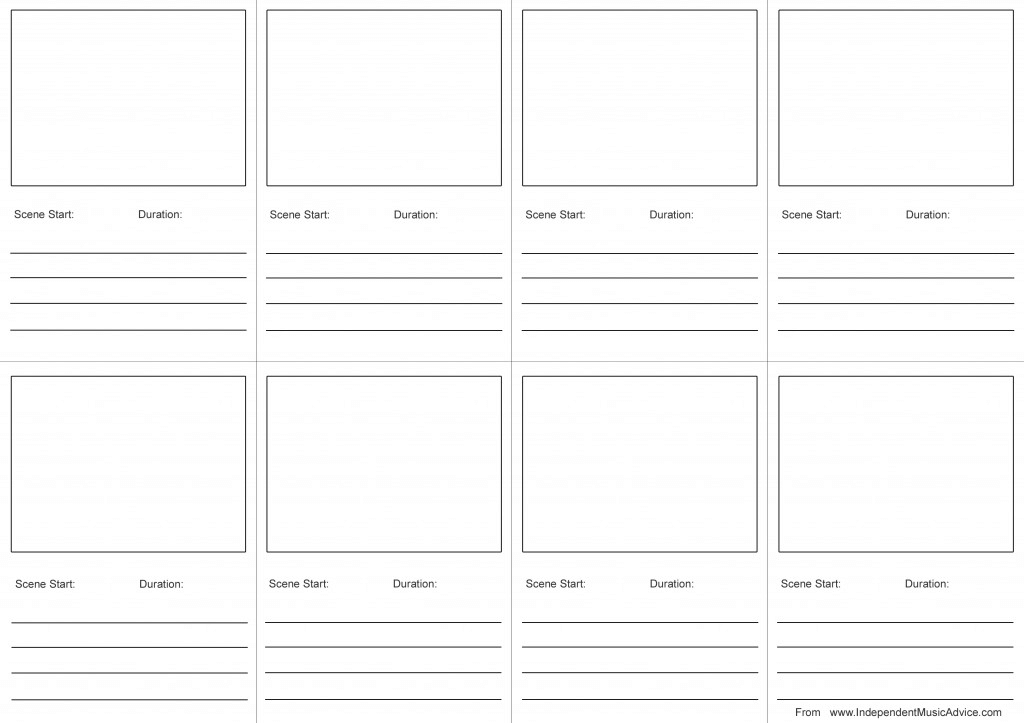 